Existen muchas modificaciones por la red que más bien sirven de poco (como esta por ejemplo). Creo que sería más interesante variar la frecuencia de corte de ese filtro (como comenta alvaro) que no eliminarlo tratando de conseguir un poco mas de “empuje” cosa que en mi FT-897 no veo necesario ya tira bastante bien incluso sin necesidad de hacer uso del procesador. 

También puede retocarse el empuje de este equipo a través del menú de servicio ajustando los parámetros de ganancia de tx: 

45:HF1 TXG (1,8MHZ) 
46:HF2 TXG (7MHZ) 
47:HF3 TXG (21MHZ) 
48:50M TXG (50MHZ) 
49:VHF TXG (144MHZ) 
50:UHF TXG (430MHZ) 

Con esto conseguiremos que el equipo rinda estupendamente sin necesidad de atragantar el equipo con una excesiva ganancia de micro. 

SaludosRe: BUENA CONFIGURACION FT897D
Respuesta #37 - 25. Dic 2007 a las 01:42 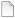 Hola: 

Cita de EC3AGN en 14. Dic 2007 a las 16:40:
También puede retocarse el empuje de este equipo a través del menú de servicio ajustando los parámetros de ganancia de tx: 

45:HF1 TXG (1,8MHZ) 
46:HF2 TXG (7MHZ) 
47:HF3 TXG (21MHZ) 
48:50M TXG (50MHZ) 
49:VHF TXG (144MHZ) 
50:UHF TXG (430MHZ) 

Con esto conseguiremos que el equipo rinda estupendamente sin necesidad de atragantar el equipo con una excesiva ganancia de micro. 

En mi equipo esos parametros estan al maximo...por lo tanto probe con los parametros de PWR maxima. 

Para probar le hice la modificación al FT-897D...en la de PWR no le subi mucho, en principio lo deje en 200 en todas las bandas, aun falta bastante para el tope...que es 255....aun así con el parametro en 200 en 40m da unos 140w en fm...pero en SSB no es capaz de pasar de 70w...probado con varios micros...en 20m. llega a los 90w....y en 10m. pasa sobrado los 120w...en 6m. llega a los 140w....en SSB 

En 40m. le cambie el parametro a 225 y con ese parametro entrega ya unos 90w en SSB modulación normal...voy a probarlo así unos dias a ver que tal va. 

Lo he dejado así: 

Nº-24 HF1-PO-MAX (1,8MHZ) 225 
Nº-28 HF2-PO-MAX (7MHZ) 225 
Nº-32 HF3-PO-MAX (21MHZ) 200 
Nº-36 50M-PO-MAX (50MHZ) 200 
Nº-40 VHF-PO-MAX (144MHZ) 200 
Nº-43 UHF-PO-MAX (430MHZ) 200 
Para: EA7ASH. Para acceder al menú de servicio hay que mantener pulsadas las teclas A, B, C y encender el transceptor sabremos que hemos accedido al menú técnico porque al encenderse sonara: “piru, piru, piru” una vez allí con la perilla de “MEM / VFO CH” nos situamos en los menús antes indicados, seleccionamos el modo de usb y con voz normal (o sea sin gritar) hablamos y ajustamos el parámetro indicado con el dial de sintonía principal. Dicho parámetro se refleja en forma numérica indicando UN VALOR A VECES DISTINTO en cada unidad de FT-897D ya que como bien sabemos todo componente tiene un margen de tolerancia y los ajustes no siempre son iguales en todos los equipos debido a esta imperfección a la hora de fabricar semiconductores (mayor beta de un transistor a otro, decimas de nF en condensadores, etc). 

Se pueden realizar multitud de ajustes en estas unidades pero siempre sabiendo de que se trata cada uno de ellos. Aunque existen ajustes delicados que pueden derivar en avería del transceptor como por ejemplo las intensidades de BIAS (corriente de reposo en etapas de clase A/B), así que hay que limitarse a variar solo aquellos parámetros que no requieran de compleja instrumentación de laboratorio como analizadores de espectro para comprobar IMD generadores, etc. A no ser claro que se disponga de dicha instrumentación claro. 

El principal fallos que le he encontrado a la serie 857 y 897 es que tal y como vienen de fabrica su receptor en HF es autentica basura y no resultan muy útiles en lugares hostiles de RF. Yo el mío lo reajuste a mis necesidades y tengo que decir que lo he estrenado dos veces, una cuando lo compre y otra después del ajuste ya que estaciones de menos de 9+ no podía recibir debido al salvaje ruido que tenía el receptor a causa de un inexplicable ajuste de excesiva sensibilidad con el que vienen este tipo de equipos. Otro de los “bugs” que al parecer traían estos equipos es la unidad de drivers con los famosos 2SK2975 (que “gratos” recuerdos con mi ic-7400), aunque tal vez los hayan sustituido por otro modelo ya que si aparecen en el manual de servicio pero no los he visto (el mío trae otros) en el equipo. 

Para Pedro: 
El firmware de estos equipos es idéntico así como todas sus unidades excepto la de display por lo que todo lo hablado para el 897 es también valido para el 857. 

Saludos. Regresar al principio